Lesvoorbereidingsformulier | muvo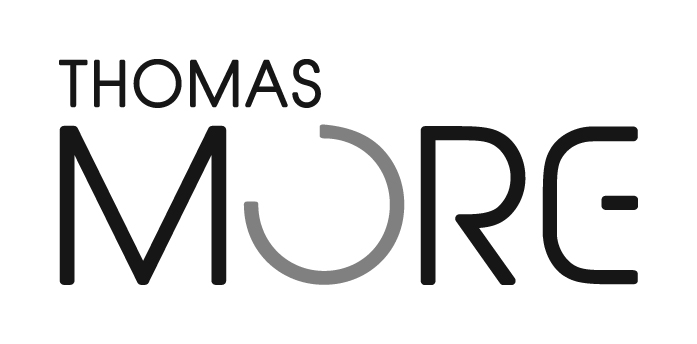 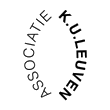 Bordplan(nen):Naam student: Karen Van Lil Stageschool: Thomas More MechelenStageklas: 3e graad (5e of 6e leerjaar)  Aantal lln.: 20 lln.Mentor: Mevrouw Suzanne Demesmaeker en de heer Roel AertsDatum nazicht:Nagekeken door:aanpassen - herwerkenDatum nazicht:Nagekeken door:aanpassen - herwerkenNaam student: Karen Van Lil Stageschool: Thomas More MechelenStageklas: 3e graad (5e of 6e leerjaar)  Aantal lln.: 20 lln.Mentor: Mevrouw Suzanne Demesmaeker en de heer Roel AertsgoedgekeurdhandtekeningVak/activiteit: MUVO – beweging/dansLesonderwerp: Bewegingsles – “Machines in beweging” van Jean TinguelyDatum: 04/06/2016 (in de NM)Tijdstip: 13.15 uur – 14.05 uurBeginsituatie:Beginsituatie van de kinderen in verband met het lesonderwerp: De klas weet hoe een machine eruitziet en uit welke onderdelen deze bestaat.De klas bracht dit schooljaar reeds een bezoek aan een fabriek waar talloze machines stonden.De klas is vorig schooljaar al eens op uitstap geweest naar een pretpark.De klas kan reeds belangrijke beeldkenmerken uit een filmpje toepassen op een les muzische vorming.De klas hoeft geen danservaring achter de rug te hebben om deze les tot een goed einde te kunnen brengen.Andere lesspecifieke beginsituatiekenmerken:De klas houdt van bewegen.De klas danst heel graag.De klas is een hechte klasgroep die goed kan samenwerken.De klas is het gewoon om samen één geheel te creëren door open te staan voor elkaars sterktes en hier gebruik van te maken.Beginsituatie:Beginsituatie van de kinderen in verband met het lesonderwerp: De klas weet hoe een machine eruitziet en uit welke onderdelen deze bestaat.De klas bracht dit schooljaar reeds een bezoek aan een fabriek waar talloze machines stonden.De klas is vorig schooljaar al eens op uitstap geweest naar een pretpark.De klas kan reeds belangrijke beeldkenmerken uit een filmpje toepassen op een les muzische vorming.De klas hoeft geen danservaring achter de rug te hebben om deze les tot een goed einde te kunnen brengen.Andere lesspecifieke beginsituatiekenmerken:De klas houdt van bewegen.De klas danst heel graag.De klas is een hechte klasgroep die goed kan samenwerken.De klas is het gewoon om samen één geheel te creëren door open te staan voor elkaars sterktes en hier gebruik van te maken.Leerplandoelen en lesdoelen:Leerplandoelen1.2De kdn. ervaren en exploreren verschillende houdingen en bewegingen.3.1De kdn. experimenteren met verschillende aspecten van de tijd: duur, tempo, snelheid, volgorde, metrum en ritme.4.4De kdn. kunnen gebruik maken van (bewegingskwaliteiten van) materialen, planten, dieren, mensen, personages …5.1De kdn. reageren al improviserend op elkaars bewegingen.5.2De kdn. kunnen samen een bewegingsopdracht of –verhaal uitvoeren.5.4De kdn. genieten van en tonen belangstelling voor bewegingsexpressie van anderen.6.1De kdn. krijgen zicht op de eigen mogelijkheden.LesdoelenPlezier beleven aan het bewegen en dansen.De bewegingskwaliteiten van een machine met het lichaam duidelijk weergeven.Bewust vormen maken met het lichaam.Een beweging kunnen vasthouden (freezen).Samenwerken met anderen door improviserend te reageren op elkaars bewegingen.Durven elkaar aan te raken tijdens het dansen om elkaar in beweging te zetten.Onderzoeken hoe men een eenvoudige situatie (machine in fabriek of attractie in pretpark) dansant kan weergeven.Leerplandoelen en lesdoelen:Leerplandoelen1.2De kdn. ervaren en exploreren verschillende houdingen en bewegingen.3.1De kdn. experimenteren met verschillende aspecten van de tijd: duur, tempo, snelheid, volgorde, metrum en ritme.4.4De kdn. kunnen gebruik maken van (bewegingskwaliteiten van) materialen, planten, dieren, mensen, personages …5.1De kdn. reageren al improviserend op elkaars bewegingen.5.2De kdn. kunnen samen een bewegingsopdracht of –verhaal uitvoeren.5.4De kdn. genieten van en tonen belangstelling voor bewegingsexpressie van anderen.6.1De kdn. krijgen zicht op de eigen mogelijkheden.LesdoelenPlezier beleven aan het bewegen en dansen.De bewegingskwaliteiten van een machine met het lichaam duidelijk weergeven.Bewust vormen maken met het lichaam.Een beweging kunnen vasthouden (freezen).Samenwerken met anderen door improviserend te reageren op elkaars bewegingen.Durven elkaar aan te raken tijdens het dansen om elkaar in beweging te zetten.Onderzoeken hoe men een eenvoudige situatie (machine in fabriek of attractie in pretpark) dansant kan weergeven.Leerinhoud:De kinderen leren tijdens de les om te dansen zoals machines. Hierbij letten ze vooral op de patronen die ze maken tijdens het bewegen. Daarnaast beweegt een machine niet de hele tijd en zeker niet constant qua tempo. Ze kunnen snel, traag of afwisselend snel/traag bewegen. Zo moeten de kinderen leren om zelf ook een begin- en eindhouding aan te nemen waarbij ze rustig in beweging komen (de machine wordt aangezet), nadien bewegen als een machine om uiteindelijk weer stil te vallen (zoals een machine die wordt uitgezet). Tenslotte is het belangrijk dat de kinderen goed leren samenwerken, net zoals een machine haar onderdelen ook goed aan elkaar hangen. Ze zetten elkaar verder in beweging door elkaar aan te raken. Soms bewegen de onderdelen samen, maar soms zet de ene de andere in beweging en valt de eerste nadien stil. Het is de bedoeling dat de kinderen ook hiermee gaan experimenteren. Uiteindelijk komen ze tot de toepassing van deze drie bouwstenen binnen een korte groepsopvoering waarbij de kinderen dansen als machines.Heel belangrijk bij deze les is het volgende:De leerkracht doet telkens alle bewegingen voor.De kinderen bewegen elk op hun eigen manier.De kinderen hebben geen danservaring nodig om deze les tot een goed einde te brengen.Deze les zal tenslotte tot leuke samenwerkingsmomenten leiden wat bovendien bevorderend is voor de sfeer in de klas.DomeinBeweging/dansBouwstenenRuimte – patronentijd – temporelatie – inspelen op elkaarConcept van deze sessieAan – Bewegingspatronen en hierbij op elkaar inspelenOp – Een filmpje van Jean Tinguely’s kinetisch kunstwerk (~ machine)Rond – Machines in bewegingKlasschikkingEen open ruimte waar vrij kan gedanst worden (bvb. turnzaal, speelplaats bij goed weer of evt. klas waarbij banken en stoelen aan de kant worden geschoven).Leerinhoud:De kinderen leren tijdens de les om te dansen zoals machines. Hierbij letten ze vooral op de patronen die ze maken tijdens het bewegen. Daarnaast beweegt een machine niet de hele tijd en zeker niet constant qua tempo. Ze kunnen snel, traag of afwisselend snel/traag bewegen. Zo moeten de kinderen leren om zelf ook een begin- en eindhouding aan te nemen waarbij ze rustig in beweging komen (de machine wordt aangezet), nadien bewegen als een machine om uiteindelijk weer stil te vallen (zoals een machine die wordt uitgezet). Tenslotte is het belangrijk dat de kinderen goed leren samenwerken, net zoals een machine haar onderdelen ook goed aan elkaar hangen. Ze zetten elkaar verder in beweging door elkaar aan te raken. Soms bewegen de onderdelen samen, maar soms zet de ene de andere in beweging en valt de eerste nadien stil. Het is de bedoeling dat de kinderen ook hiermee gaan experimenteren. Uiteindelijk komen ze tot de toepassing van deze drie bouwstenen binnen een korte groepsopvoering waarbij de kinderen dansen als machines.Heel belangrijk bij deze les is het volgende:De leerkracht doet telkens alle bewegingen voor.De kinderen bewegen elk op hun eigen manier.De kinderen hebben geen danservaring nodig om deze les tot een goed einde te brengen.Deze les zal tenslotte tot leuke samenwerkingsmomenten leiden wat bovendien bevorderend is voor de sfeer in de klas.DomeinBeweging/dansBouwstenenRuimte – patronentijd – temporelatie – inspelen op elkaarConcept van deze sessieAan – Bewegingspatronen en hierbij op elkaar inspelenOp – Een filmpje van Jean Tinguely’s kinetisch kunstwerk (~ machine)Rond – Machines in bewegingKlasschikkingEen open ruimte waar vrij kan gedanst worden (bvb. turnzaal, speelplaats bij goed weer of evt. klas waarbij banken en stoelen aan de kant worden geschoven).TimingLesdoelenAanpak (onderwijsactiviteiten en organisatie)Leeractiviteiten (interne en externe leeractiviteiten)10 min.Fase 1: InleidingFase 1: InleidingFase 1: InleidingPLEZIER BELEVEN AAN HET BEWEGEN EN DANSEN.1.1 Dansen als machinesDe lkr. legt kort uit aan de kdn. dat ze straks zullen dansen als machines: “In heel wat dansvoorstellingen gebruiken de dansers bewegingen van materialen als inspiratiebron. Wij werken vandaag met bewegingen van machines. Dansers warmen zich altijd eerst op, onderzoeken daarna de verschillende bewegingen voordat ze aan het dansen beginnen. Wij gaan zo dadelijk op dezelfde manier tewerk”.1.2 Losschudden maar!De lkr. vraagt aan de kdn. om een kring te vormen en legt kort de opdracht uit: “Jullie doen mijn bewegingen na”. De lkr. doet het volgende: Ze maakt alle lichaamsdelen één voor één los door ermee te schudden. Ze begint met haar vingers, dan de handen, daarna de armen, nadien de voeten, de benen, het hoofd (heel traag en rustig), de buik en tenslotte alle lichaamsdelen samen. De lkr. rondt af en geeft aan: “Nu zijn we er helemaal klaar voor”!1.3 Machines in bewegingDe lkr. laat de kdn. eerst plaatsnemen in een kring (met hun gezicht naar het scherm) en zet de beamer aan om zo het beeldmateriaal te kunnen tonen. De kdn. passen de beeldkenmerken van Tinguely’s werk toe op hun eigen bewegingen door grondig waar te nemen. De lkr. toont de lln. hiervoor eerst inspirerend materiaal zoals enkele korte filmpjes van machines van Jean Tinguely. Dit zijn de volgende:• https://www.youtube.com/watch?v=AVAM-6GbAsg 	(0:11)• https://www.youtube.com/watch?v=aISUeow1JIQ (0:15)De lkr. bespreekt nadien de filmpjes van de machines m.b.v. de volgende doelgerichte vragen (deze worden NIET allemaal besproken, maar kan enkel maar een leidraad zijn indien er weinig van de kdn. komt):• Lkr. vraagt de kdn. naar hun eerste associatie met de machine. Vaak doen kdn. dit spontaan, de lkr. gaat er 	nog niet te diep op in:Wat is je eerste indruk? (Wie wil er iets over vertellen? Is er iets dat je opvalt?)• Lkr. stimuleert de kdn. om goed te kijken en te beschrijven wat ze zien:Wat zie je precies? (Wat voor soort kunstwerk is het en waar zie je dat aan? Wat stelt het voor? Hoe is het gemaakt? Met welk materiaal? Wat valt je op als je kijkt naar het gebruik van beeldaspecten zoals vorm, lijn, ruimte en compositie? Je hoeft hierbij niet alle beeldaspecten te benoemen, alleen de aspecten die hier van belang zijn.)• De lkr. gaat hier dieper op in om de kdn. goed te laten kijken en hun antwoorden met elementen uit zijn werk te ondersteunen. De kdn. geven op deze manier een eigen interpretatie van Jean Tinguely’s werk:Wat betekent het volgens jou? (Welke sfeer roept het werk bij jou op (gevoelens, gedachten, fantasieën)? Wat zou de kunstenaar met dit kunstwerk willen vertellen? Welke functie heeft het? Waarvoor dient het? Voor wie is het bedoeld? Lijkt het op ander werk van de kunstenaar?)Hoe weet je dat? (Kun je dat ergens aan zien?)• Tenslotte zal de lkr. de kdn. aangeven dat het van belang is dat kdn. een keuze leren ondersteunen en ontdekken dat er verschillende meningen zijn die je tegen elkaar kunt afwegen:Wat vind je ervan? (Wat vind je van het kunstwerk? Wat maakt dat je dit vindt? Is je mening, na langer gekeken en erover gepraat te hebben, anders dan je eerste indruk? Waardoor komt dit?)De lkr. vertelt kort wat extra informatie over de kunstenaar (die tijdens deze les van toepassing is): “Jean Tinguely is vooral bekend geworden door zijn kinetische kunstwerken. Kinetische kunst heeft als belangrijkste thema de beweging in kunst. De machines van Jean Tinguely komen zowel door de toeschouwer als van zichzelf in beweging”.De lkr. vraagt tenslotte aan de kdn. aan wat deze machines heb doet denken (dit komt in de volgende fase nog terug aan bod).De lkr. herhaalt samen met de kdn. m.b.v. deze voorbeelden bovendien kort wat de opvallende bouwstenen zijn binnen het werk van deze kunstenaar waarrond de kdn. deze les gaan werken. Dit doet zij door enkele doelgerichte vragen te stellen:Wat konden we ook alweer zeggen over de soorten bewegingen die we konden zien? Welke zagen we zoal?Hoe bewoog die machine op vlak van snelheid? Bewoog ze snel/traag/afwisselend? Zo ja, wanneer precies?Hoe hangt de hele machine in elkaar? Bewegen alle onderdelen apart of zijn ze met elkaar verbonden? Zetten ze elkaar ook in beweging? Wanneer?De kdn. luisteren naar de intro van de lkr.De kdn. doen de bewegingen van de lkr. na en maken op deze manier alle lichaamsdelen los. Dit doen zij door het ene lichaamsdeel achter het andere los te schudden, beginnende bij de vingers en eindigend bij het hele lichaam.De kdn. nemen plaats in de kring en kijken naar twee filmpjes van Jean Tinguely op het scherm. Ze kijken gericht en onderzoeken hierbij welke belangrijke kenmerken in zijn werk naar voren komen. Indien de kdn. zelf weinig kunnen verwoorden na het bekijken van deze twee filmpjes, beantwoorden ze de volgende vragen van de lkr. als volgt:Ik vind het wel mooie werken. Ik vind de geluiden maar niks!Het is een ijzeren kunstwerk. Het lijkt wel gemaakt uit afvalmateriaal en doet me denken aan een machine uit een fabriek. Ik zie verschillende vormen zoals ronde vormen, rechte lijnen, enzovoort. Alles lijkt één geheel te vormen, alles hangt aan elkaar. Ik denk dat het een vreemde machine moet voorstellen. Ik krijg er een koud gevoel bij, misschien omdat de geluiden zo fel klinken en er weinig kleur aanwezig is in zijn machines. Ik vind het wel een spectaculaire machine hoe alles in elkaar beweegt, heel mooi om naar te kijken. Van die vormen en beweging word ik heel vrolijk, doet me denken aan een pretpark.Ik vind de kunstwerken maar niks, het is mijn smaak niet. De geluiden zijn erg vervelend. Ik vond de machines eerst nogal eng omdat ze zo donker zijn, maar eigenlijk bewegen alle onderdelen wel heel mooi in en door elkaar.De kdn. luisteren naar de extra informatie van de kunstenaar, waarbij een moeilijk begrip wordt toegelicht (nl. kinetische kunst). Ze proberen te onthouden dat kunst in beweging erg belangrijk was in zijn werk en dat de machines op één of andere manier in beweging moesten gezet worden.De kdn. komen tot de volgende voorbeelden:machines in een fabriekattracties in een pretparkknikkerbaanKNEXX-constructieDe kdn. herhalen de drie belangrijkste bewegingskenmerken (~ bouwstenen) uit de werken van Jean Tinguely:• ruimte – patronen:rechte lijnen, gebogen lijnen, ronddraaiende bewegingen (~ cirkels), enzovoort.• tijd – tempo:trage bewegingen bij het opstarten van de machine, afwisselend traag en snel tijdens het uitvoeren van de taak en opnieuw trage bewegingen om zo tot stilstand te komen (en te bevriezen).• relatie – inspelen op elkaar:het ene deel van de machine zet het volgende al bewegend in gang, alles speelt in op elkaar om uiteindelijk samen tot stilstand te komen (en te bevriezen).30 min.Fase 2: KernFase 2: KernFase 2: KernPLEZIER BELEVEN AAN HET BEWEGEN EN DANSEN.DE BEWEGINGSKWALITEITEN VAN EEN MACHINE MET HET LICHAAM DUIDELIJK WEERGEVEN.BEWUST VORMEN MAKEN MET HET LICHAAM.EEN BEWEGING KUNNEN VASTHOUDEN (FREEZEN).SAMENWERKEN MET ANDEREN DOOR IMPROVISEREND TE REAGEREN OP ELKAARS BEWEGINGEN.DURVEN ELKAAR AAN TE RAKEN TIJDENS HET DANSEN OM ELKAAR IN BEWEGING TE ZETTEN.ONDERZOEKEN HOE MEN EEN EENVOUDIGE SITUATIE (MACHINE IN FABRIEK OF ATTRACTIE IN PRETPARK) DANSANT KAN WEERGEVEN.2.1 De klas is één grote machine (~ patronen)De lkr. laat de kdn. kris kras door de ruimte bewegen zonder elkaar aan te raken. Ze zien er zelf op toe dat de hele ruimte wordt ingenomen (en er geen lege plekken meer zijn), door te bewegen zoals in een machine.De lkr. doet alles eerst voor zodat de kdn. kunnen zien wat er van hen verwacht wordt. De lkr. splitst deze bewegingen op in enkele tussenstappen om zo tot één groot geheel te komen: We staan hier in de klas en daar staat een grote machine. We bewegen nu met ons hand in die machine. Nu bewegen we met onze arm in die machine. De hele ruimte is één grote machine. We stappen door deze machine en bewegen door de buizen, draaien mee met het tandwiel, bewegen van voor in de machine en gaan zo richting de achterkant van de machine, bewegen onderaan de machine en draaien zo mee naar boven …Regelmatig roept de lkr. “freeze” en dan houden de kdn. hun laatste beweging vast. Ze bewegen niet meer. De lkr. bestudeert de bewegingen, maar de kdn. proberen ook elkaars bewegingen te bekijken. Zo kunnen ze misschien inspiratie opdoen voor hun volgende bewegingen.2.2 Machine start op en valt weer stil (~ tempo)De lkr. laat de kdn. ook op een kort fragment van Jean Tinguely’s machine het volgende uitproberen: “Neem allemaal een beginhouding aan. Wanneer de muziek start, komen jullie stilletjes aan tot leven. Jullie bewegen nadien gewoon voort in de ruimte zoals daarnet. Wanneer de muziek bijna stopt, vallen jullie langzaam aan stil tot de machine weer tot stilstand is gekomen. Op dat moment nemen jullie een eindhouding aan”. De lkr. doet telkens eerst voor!
De lkr. roept opnieuw “freeze” bij de eindhouding, zodat de kdn. van elkaar kunnen zien hoe de anderen dit hebben aangepakt.2.3 Eén grote machine in actie (~ begin- en eindhouding)De lkr. verdeelt de klas in twee groepen van telkens 10 kdn. De ene helft beweegt rond in de ruimte, terwijl de andere helft toekijkt. Nadien ruilen ze om. Ze bestuderen hoe de dansers de gevraagde bewegingen als een machine uitvoeren en kunnen hier tips uit halen om straks de eindopdracht tot een goed einde te kunnen brengen. De dansers en de kijkers moeten letten op de volgende aspecten: patronen (soorten bewegingen, zoals in een machine)tempo (snel, traag en afwisselend snel/traag)begin- en eindhouding aannemenDeze aspecten hebben de kdn. reeds ingeoefend met de lkr.De lkr. reflecteert hierna kort met alle kdn. en vraagt de kijkers welke patronen ze precies gezien hebben, welk tempo ze zagen passeren en of er een begin- of eindhouding was die ze zelf zouden overnemen in hun eigen bewegingen.2.4 Eén groot geheel van machines (inspelen op elkaar)De kdn. ruilen nu om. Zo worden de dansers de kijkers en omgekeerd. Aangezien de kijkers daarnet al enkele minuten hebben kunnen kijken naar de anderen, krijgen zij één extra aspect dat ze moeten toepassen in hun bewegingen:elkaar in beweging zettenDe lkr. legt uit: “Het is nu de bedoeling dat er enkelen regelmatig een eindhouding aannemen en stilvallen. De bewegende dansers geven hun beweging door en zetten hen in beweging. Je kan ervoor kiezen om zelf in beweging te blijven of om ook eens stil te vallen en een eindhouding aan te nemen. Op deze manier zetten jullie elkaar in beweging”.De lkr. reflecteert tenslotte nogmaals kort met de kdn. en vraagt de kijkers ditmaal welke beweging ze heel erg knap vonden om ook te gebruiken in hun eigen bewegingsstukje.2.5 Machines in een fabriek of attracties in een pretparkDe lkr. laat de kdn. groepjes vormen van telkens vijf kdn. Alle groepjes oefenen de opdracht eerst in en laten het resultaat nadien aan elkaar zien. Ze presenteren dit op een muziekfragment (elke groep krijgt een ander geluidsfragment van een machine van Jean Tinguely).Ze krijgen de volgende opdracht van de lkr.:In een fabriek of pretpark staan verschillende machines. Denk maar aan een machine die kranten drukt of aan een attractie zoals een rollercoaster. Tijdens de werk- of openingsuren moeten zij in beweging zijn om hun werk te verrichten.Kies nu samen een plaats en machine en zorg voor de juiste bewegingskwaliteiten (zorg in de groep voor verschillende soorten patronen).Zoek een beginhouding die met elkaar contact maakt (relatie).Je moet door de houding kunnen weergeven welk onderdeel van de machine jij bent. Jullie vormen samen één grote machine die elkaar laat bewegen.Houd rekening met het tempo. Hoe begint jullie machine te werken, werkt ze nadien traag/snel/afwisselend traag-snel en hoe valt ze op het einde weer uit/komt ze weer tot stilstand?Zoek een gemeenschappelijke eindpositie (zoals bij de beginhouding). Houd deze houding vast als de muziek stopt, want dan komt de machine geleidelijk aan tot stilstand.Elk groepje houdt een korte brainstorm over het thema (plaats en soort machine), bespreekt kort alle bewegingen, het tempo (snel, traag, afwisselend snel-traag of iets daartussen) en de interactie met elkaar om tenslotte de scène in te oefenen.De kdn. bewegen kris kras door de ruimte zonder op elkaar te botsen. Ze bewegen zoals in een machine. Dit doen zij door de korte instructies van de lkr. toe te passen om allerlei bewegingen in een machine al spelenderwijs te ontdekken. De kdn. kijken hoe de lkr. het voordoet en herhalen nadien de bewegingen. Zo beginnen ze met hun hand, dan de arm en eindigen met hun hele lichaam. Zo oefenen de kdn. op de verschillende patronen in de ruimte.Wanneer de lkr. “freeze” roept, bevriezen de kdn. in hun laatste houding. Ze doet dit meerdere malen in deze fase.De kdn. bekijken het voorbeeld van de lkr. en oefenen nadien op het gebruik van een begin- en eindhouding. Ze houden nu rekening met het tempo: ze komen rustig in beweging en vallen uiteindelijk weer stil.Wanneer de lkr. “freeze” roept, bewegen de kdn. niet meer.De eerste groep beweegt in de ruimte en houdt rekening met het volgende:Ze nemen een beginhouding aan en bewegen nu niet.Waneer de muziek start, bewegen ze zoals in een machine.Wanneer de muziek lichtjes wegvalt, vallen zij als machines ook stil.De andere helft van de klas kijkt en observeert hoe zij bewegen. Dit wordt hierna besproken.De kdn. geven aan welke bewegingen ze hebben waargenomen, hoe de kdn. bewogen op vlak van tempo en welke begin- of eindhouding ze wel erg knap vonden om straks zelf ook eens uit te proberen.De tweede groep beweegt in de ruimte en houdt deze keer met een extra aspect rekening:elkaar in beweging zettenDe kdn. luisteren naar de uitleg van de lkr. i.v.m. elkaar in beweging zetten. Nadien dansen de kdn. en observeren de kijkers.De kijkers geven aan welke beweging ze knap vonden om deze zelf ook toe te passen op hun eigen bewegingsstukje.Er worden 4 groepjes gevormd van telkens 5 kinderen. Zij werken nu samen aan een bewegingsstukje waarin de drie bouwstenen worden verwerkt. Dit mogen de kdn. op hun eigen manier invullen, ze zijn hier volledig vrij in. Ze oefenen dit in op één van de twee gebruikte filmpjes uit fase 1. Ook dit mogen ze zelf kiezen. Dit filmpje zal 2 à 3 keer worden afgespeeld na elkaar, zodat ze ongeveer een halve minuut moeten dansen in groep.De kdn. luisteren naar de opdracht, brainstormen samen, maken afspraken en oefenen dit alles in. Nadien volgt het toonmoment voor de andere kdn. van de klas.10 min.Fase 3: SlotFase 3: SlotFase 3: SlotPLEZIER BELEVEN AAN HET BEWEGEN EN DANSEN.DE BEWEGINGSKWALITEITEN VAN EEN MACHINE MET HET LICHAAM DUIDELIJK WEERGEVEN.BEWUST VORMEN MAKEN MET HET LICHAAM.EEN BEWEGING KUNNEN VASTHOUDEN (FREEZEN).SAMENWERKEN MET ANDEREN DOOR IMPROVISEREND TE REAGEREN OP ELKAARS BEWEGINGEN.DURVEN ELKAAR AAN TE RAKEN TIJDENS HET DANSEN OM ELKAAR IN BEWEGING TE ZETTEN.ONDERZOEKEN HOE MEN EEN EENVOUDIGE SITUATIE (MACHINE IN FABRIEK OF ATTRACTIE IN PRETPARK) DANSANT KAN WEERGEVEN.3.1 Toonmoment en besprekingElk groepje komt één voor één aan bod tijdens het toonmoment en toont zijn/haar dansimprovisatie. De andere kdn. bekijken de voorstelling en bestuderen de drie volgende aspecten:de soort bewegingen (patronen)het tempode interactie met elkaarNa elke voorstelling volgt een applaus van de rest van de klas.De lkr. vraagt na elk toonmoment welke bewegingen de kdn. hebben gezien die ze daarvoor nog niet hadden gezien, wat hen opviel aan het tempo of hoe de interactie tussen de dansers was (~ bespreking).Na de laatste groep houdt de lkr. een klassikaal kringgesprek m.b.v. onderstaande, doelgerichte vragen (~ evaluatie):Vond je het leuk om samen te dansen zoals een machine? Heb je er plezier aan beleefd?Hoe kan je de verschillende bewegingen herkennen (rechte lijnen, gebogen lijnen, cirkels …)?Welk tempo gebruikte je om de machine goed weer te geven? (Wanneer bewoog je snel? Wanneer dan weer traag? Wanneer volgens een tempo dat ertussen lag?)Was het moeilijk om een verhaal (~ plaats en machine) te bedenken?Wat zou je de volgende keer anders doen?Alle kdn. komen per groepje één voor één aan bod tijdens het toonmoment. Diegenen die niet moeten dansen op dat moment, observeren de bewegingen van de kdn. Na elke groep volgt een groot applaus van de andere kdn. Ze vertellen nadien wat ze opvallend vonden tijdens deze presentatie op vlak van patronen, tempo of interactie.De kdn. beantwoorden de vragen van de lkr.:Ja, we hebben veel moeten lachen tijdens het samen inoefenen. Ja, dit was iets heel vreemds zo dansen als machines maar ik heb me wel geamuseerd.Aan de bewegingen die de kdn. maken zie je hoe zij bewegen. Soms draaien ze rondjes, maar soms bewegen ze heel recht door hun armen naar voren uit te strekken en door zich heel groot te maken.In het begin bewoog ik traag, dan kwam de machine pas rustig op gang. Nadien bewoog ik soms wat sneller, maar soms terug traag. Dit hangt ervan af welk deel van de machine je bent, sommige onderdelen bewegen altijd trager. Nadien vielen we stil, toen de muziek stopte.Ja, dit vonden wij als groep toch wat moeilijk. Neen, we hadden al snel een leuke attractie uitgekozen waarrond we konden werken.…Didactisch materiaal: Laptop of pcBeamerProjectieschermFase 1, 2 en 3 – filmpjes machines Jean Tinguely: https://www.youtube.com/watch?v=AVAM-6GbAsg (0:11) enhttps://www.youtube.com/watch?v=aISUeow1JIQ (0:15)Bronnen:CRUL, K., e.a., Boek “Zeppelin: Didactiek voor muzische vorming”, Uitgeverij Pelckmans, 1995, 596 p.’sDADAROCKT, Tekst “Nutteloze machines Jean Tinguely”, DADAROCKT, (https://dadarockt.wordpress.com/2013/09/08/nutteloze-machines-2-jean-tinguely/).YOUTUBE, Filmpje “Narva”, YOUTUBE, (https://www.youtube.com/watch?v=aISUeow1JIQ).YOUTUBE, Filmpje “Onbekend”, YOUTUBE, (https://www.youtube.com/watch?v=AVAM-6GbAsg).Overzicht van de bijlagen:https://www.youtube.com/watch?v=AVAM-6GbAsg (0:11)https://www.youtube.com/watch?v=aISUeow1JIQ (0:15)04-06-2016						NIET VAN TOEPASSING !